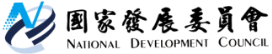 國家發展委員會 回應稿有關學者專家討論「公共政策網路參與平臺」應採實名制或匿名制一事，說明如下：於「公共政策網路參與平臺」提案之民眾，需用手機號碼及電子郵件帳號雙重認證。雖然電子郵件帳號申請極為容易，但我國手機門號之申請仍需以本人雙證件辦理，故手機門號即隱含實名意義。提案者如有違法情事者，仍可依手機號碼及上網IP追蹤處理。查民主先進國家之網路論壇，如英國、美國公部門所設立的請願平臺，為尊重言論自由及擴大政策建言，皆未採用實名制，以鼓勵民眾建言。本會自104年建立「公共政策網路參與平臺」以來，平臺作業之各項規範制度持續蒐集各方意見，經充分討論後據以修正精進。至網路實名制之施行，亦須兼顧言論自由與隱私保護，須有配套的法規及安全的個資保護措施，待網路實名制相關法規完備，本會參與平臺將參採較嚴謹的身分認定，結合國民晶片身分證(eID)或自然人憑證之驗證機制，以實名及匿名身分認定並行。